 Základní škola Měcholupy, okres LounyHoledečská 2, 439 31 MěcholupyIČO 61357430VÝROČNÍ ZPRÁVA ŠKOLNÍ ROK 2018 – 2019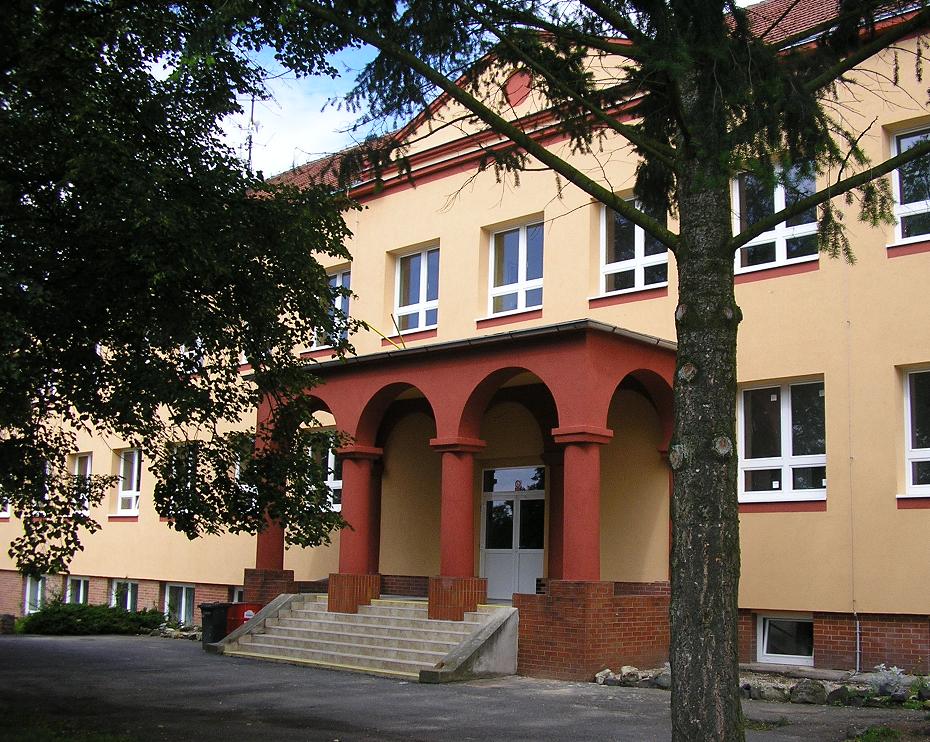 Zpracoval: Ing. Bc. Zdeněk Dosedla, Ph.D.,Ing.Paed.IGIP  (ředitel školy do 31.7.2019)Aktualizovala: Mgr. Klára Cíglová ( ředitelka školy od 1.8.2019)a) základní údaje o škole, jimiž jsou název, sídlo, charakteristika školy, zřizovatel školy, údaje o vedení školy, adresa pro dálkový přístup, údaje o školské radě,Základní údaje o škole:Základní škola Měcholupy, okres LounyHoledečská 2439 31 MěcholupyŘeditel: Ing. Bc. Zdeněk Dosedla, Ph. D.Právní forma: příspěvková organizaceIČO: 61357430IZO: 061357430Resortní identifikátor ředitelství školy (REDIZO): 600082946Telefon: 415722512 (ředitelna)Fax:       415722512elektronická adresa podatelny info@zsmecholupy.czidentifikátor datové schránky mbrgyu7další možnost elektronické komunikace dosedla@zsmecholupy.czE-mail: info@zsmecholupy.czwww stránky: www.zsmecholupy.czZřizovatel školy:Městys MěcholupyMěcholupy 12439 31 MěcholupyStarostka: Ing. Doris ČerníkováIČO: 265233Telefon: 415722536 (podatelna,spojovatelka)Fax:       415722536E-mail: obecniurad@mecholupy-sc.czwww stránky:  www.mecholupy-sc.czCharakteristika školy:Základní škola Měcholupy, okres Louny, Holedečská 2 je úplná základní škola s prvním a druhým stupněm. Kapacita školy je 270 žáků. Poskytuje základní vzdělávání žákům 1. až 9. ročníku. Počet tříd školy je 9 tříd. Součástí školy je školní družina, která poskytuje zájmové vzdělání 60 žákům, školní klub a školní jídelna, ve které se stravuje kolem 130 žáků.Školská rada:Složení školské rady bylo zvoleno v říjnu 2017. Rada pracuje ve složení 3 členů:Zástupce školy: Mgr. Gondeková HelenaZástupce rodičů: Hofericová LenkaZástupce jmenovaný zřizovatelem: Uldrich Tomáš Předsedou školské rady byla zvolena paní Mgr. Gondeková Helenab) přehled oborů vzdělání, které škola vyučuje v souladu se zápisem ve školském rejstříku,1. Školní vzdělávací program pro základní vzdělávání-Tvořivá školac) rámcový popis personálního zabezpečení činnosti školy,Pedagogický sbor Ing. Bc. Zdeněk Dosedla, Ph. D. 			ředitel školyIng. Bc. Jiří Šnajdr					učitel 2. stupně, zástupce řediteleMgr. Helena Gondeková 				učitelka 1. stupněPavlína Havlová					vychovatelkaMgr. Jiří Polák 					učitel 2. stupně	Mgr. Lucie Městecká                			učitelka 1. stupněMgr. Klára Cíglová					učitelka 2. stupněMgr. Monika Frýbová					učitelka 1. stupněMgr. Eliška Maděrová					učitelka 2. stupněLenka Barborková       		 		učitelka 1. stupněIng. Štěpánka Frýbová 				učitelka 2. stupněBc. Lucie Jokielová					učitelka 1. stupněMgr.Stanislava Dlouhá				učitelka 2. stupněDrahomíra Tarabová					vychovatelkaTereza Hadrbolcová					asistentka pedagogaSylvie Círová						asistentka pedagogaDominika Slachová					asistentka pedagogaŠpinerová Sabina					asistentka pedagogaSoučková Jitka						asistentka pedagogaTHPLenka Kindermanová			 		hospodářka + vedoucí ŠJSprávní zaměstnanciHana Svítková						uklízečkaLenka Cerovská					uklízečkaLenka Hofericová 					školniceŠkolní jídelnaMartina Cibulková						vedoucí kuchařkaAlena Šarkoziová						pomocná kuchařkaKvalifikace pedagogických pracovníků školyd) údaje o přijímacím řízení nebo o zápisu k povinné školní docházce a následném přijetí do školyZápis k povinné školní docházce se konal dne 4. dubna a 5. dubna 2019.K zápisu se dostavilo celkem 22 dětí se zákonným zástupcem.Do prvního ročníku bylo přijato ze zapsaných dětí 19.O odklad školní docházky požádal:Plicková Kateřina, Velká Černoc 84 – odklad povolenProcházka Petr, Želeč 129 – odklad povolenVrábík Filip, Libořice 61 – odklad povolene) údaje o výsledcích vzdělávání žáků podle cílů stanovených školními vzdělávacími programy a podle poskytovaného stupně vzdělání včetně výsledků závěrečných zkoušek, maturitních zkoušek a absolutoriíviz. Přílohaf) údaje o prevenci sociálně patologických jevů Základní škola Měcholupy, Holedečská 2, 439 31 MěcholupyEvaluace Minimálního preventivního programu  2018 - 2019            Škola má vypracovaný minimální preventivní program, prevence probíhá ve všech ročnících. Na začátku školního roku byl věnován 1. týden osobnostní a sociální výchově. V tomto týdnu pracovaly jednotlivé třídy se svými třídními učiteli. Byly zařazovány takové aktivity, které napomáhaly ke stmelení kolektivů tříd, ke zlepšování schopností žáků vzájemně spolupracovat, komunikovat, napomáhaly k sebepoznání žáků a ke zvyšování jejich sebevědomí. V tomto týdnu si také třídy vytvářely svoje třídní pravidla chování. Cílem bylo vytvořit v třídních kolektivech takové vztahy, které by snížily riziko vzniku šikany a umožnily začlenit se nově příchozím žákům do kolektivu.               Ke snížení rizika šikany mezi žáky jsme využívali různé kulturní a sportovní aktivity, kde se formou diskuse s dětmi snažíme vštípit do jejich paměti základní právní znalosti, jak se mají zachovat při různých situacích, které jim připraví život, jak předcházet páchání kriminality, ale také snižovat obavy z ní a poskytovat školákům informace o možnostech ochrany před trestní činnosti.    Negativní jevy:V letošním školním roce se škola potýkala s těmito negativními projevy chování:slovní i fyzické napadání spolužáků, vulgární chování k pedagogickým pracovníkůmpoškozování a ničení majetku školyublížení na zdravízáškoláctví a z něho vyplývající množství neomluvených hodinVšechny tyto negativní jevy byly důkladně prošetřeny za přítomnosti výchovné poradkyně školy Mgr. Kláry Cíglové a školní metodičky prevence Mgr. Heleny Gondekové. Každý případ byl individuálně prošetřen, vyhodnocen se všemi důsledky z něho vyplývajících. Při řešení negativních projevů chování škola spolupracovala s Odborem sociálně právní ochrany dětí (OSPOD), sociálními kurátorkami, Střediskem výchovné péče (SVP)Pšov, Policií ČR, Pedagogicko-psychologickou poradnou a v neposlední řadě s rodiči žáků.            Integrovaní žáci byli zohledňováni podle individuálních vzdělávacích plánů, které byly nově na tento školní rok vypracovány a potvrzeny konzultanty. Dále byli zohledňováni žáci se zdravotním znevýhodněním a žáci, kterým je zohlednění jejich vzdělávacích potřeb doporučeno, viz hodnocení VP.            Vedeme žáky k odpovědnosti za své chování a jednání, vyžadovat dodržování školního řádu a pravidel slušného a bezpečného chování, zamezit řešení konfliktů mezi žáky nepřiměřenými prostředky. Také jsme pružně reagovali na problémy týkající se rizikového chování žáků ve třídách a nevhodné umísťování fotografií na facebooku, v messengeru. Zvýšenou pozornost věnujeme žákům s rizikovým chováním, vyžadujeme spolupráce s rodiči – důsledné plnění konkrétních úkolů, pomoc při řešení chování jejich dětí, větší komunikaci se školou. Snažíme se, aby rodiče více využívali konzultační hodiny učitelů. Za výchovu svého dítěte opravdu zcela odpovídají jen rodiče. Jednou z nejlepších variant předcházení a řešení školních problémů, nejen problémů se šikanou, je kvalitní a vstřícná spolupráce rodičů se školou. Kdy obě strany si uvědomují, že cíl mají stejný. Vychovat z našich dětí slušné a vzdělané lidi.                  V oblasti prospěchu byli ve třídách v I. i II. pololetí žáci s vyznamenáním, ale jsou i žáci, kteří učivo nezvládli a byli hodnoceni známkami nedostatečnými. (viz hodnocení VP) Cílové skupiny         Do MPP byli zapojeni všichni žáci školy, pedagogové, nepedagogičtí zaměstnanci školy, rodiče a širší veřejnost.Organizace MPP          Žáci naší školy jsou informováni o tom, s kým mohou řešit vzniklé problémy. Na nižším stupni jsou to zejména třídní učitelky a metodička prevence. Zde žáci i učitelé několikrát využili konzultační hodiny s metodičkou prevence. Na vyšším stupni je to metodička prevence s výchovnou poradkyní. Výchovné problémy, otázky týkající se volby povolání a další možné problémy lze konzultovat s výchovnou poradkyní paní Mgr. Klárou Cíglovou. Konzultační hodiny žáci po domluvě několikrát využili. Metodické materiály na protidrogovou nástěnku. Třídnické hodiny /TH/probíhají v každé třídě minimálně 1 x měsíčně. Náplní TH jsou mj. komunitní kruhy, hry zaměřené na spolupráci, podporující argumentaci, hry na zklidnění a uvolnění i podporující soustředění, stmelování, práce s pravidly a řešení aktuálních problémů třídy, práce se vztahy ve třídě, rozvoj specifických dovedností, specifická prevence, diagnostika třídy a další aktivity  Způsoby realizace MPP: - třídní schůzky, třídnické hodiny, žákovský parlament, besedy, projekty, skupinová práce, diskuze, školní výlety individuální konzultace, nástěnky.- spolupráce celého učitelského sboru při plnění MPP  - velmi dobře pracuje tým, metodik prevence a výchovný poradce, který spolu s třídními učiteli řeší závažné nedostatky v chování žáků nebo stížnosti rodičů na chování některých žáků k jejich dětem-dále probíhá standartní spolupráce s učiteli při organizaci různých preventivních aktivit. MPP v jednotlivých předmětech         Preventivní výchova byla vhodnou formou začleněna do jednotlivých předmětů na I. i II. stupni (do prvouky, vlastivědy, přírodovědy, rodinné výchovy, výchovy k občanství, přírodopisu, chemie, českého jazyka, výtvarné výchovy, do cizích jazyků). Žáci jsou v příslušných předmětech informováni o změnách probíhajících v období dospívání. Neustále jsou upozorňováni různými metodami, programy i pořady na problémy a nebezpečné jevy s tímto obdobím spojené (šikanování, alkohol, kouření, další omamné látky, setkání a komunikace s cizími lidmi apod.) I nadále byl a je kladen důraz na nebezpečí kyberšikany a přísný zákaz pořizování nahrávek nevhodných aktivit a jejich následné zveřejňování na facebooku.Uskutečněné akce MPP a jejich hodnocení         Spolupráce s rodiči je navázána hlavně v případě objevení sociálně patologických jevů. Ostatní rodiče jsou pravidelně o akcích a činnosti metodika informováni pomocí webových stránek, na třídních schůzkách. Rodiče jsou také zváni na školní akce, které škola pořádá několikrát do roka.           Individuálně se pracuje s vytipovanými agresory v jednotlivé třídě (na tip třídního učitele, spolužáka), čímž se snižuje počet případných agresorů na škole.          Učitelé jsou pokaždé seznamováni se změnami zákonů či jejich úpravami na poradách nebo pomocí emailu.           Je kontrolována činnost dle MPP vždy na začátku roku, zda jsou daná témata zařazena do výuky.           Na škole i nadále funguje schránka důvěry, kterou žáci zatím nevyužili.          Počátkem roku skupina žáků se zúčastnila výchovně preventivního výjezdu do malé obce Liblín, která leží na soutoku řek Střely s Berounkou a je součástí Chráněné krajinné oblasti Křivoklátsko. Žáci absolvovali pečlivě promyšlený třídenní zážitkový program plný her, vzájemného poznávání se a zvykání si na školní povinnosti. Většina aktivit probíhala převážně formou her v přírodě s využitím metod zážitkové pedagogiky a dramatické výchovy. Po hrách následovala reflexe, ve které žáci pojmenovali, co si z aktivity odnášejí. Také poznali spoustu historických či přírodních zajímavostí z okolí. Navštívili zříceninu hradu Libštejn, kde si prohlédli dochované části hradu a byli překvapeni, že zde při opravách hradu pracují jako dobrovolníci Šamani ze Žatce. Žáci vynesli několik kamenů na „Mohylu přátelství“, která následně poslouží na drobné opravy. Úkolem akce bylo zocelit třídní kolektiv a to se taky povedlo, především hrami, ale hlavně společně stráveným časem. Byl to pro všechny úžasný zážitek. Byl organizován několikrát Den prevence. Žáci si povídali o právech a zejména povinnostech, které s sebou přináší dovršení věku patnácti let, o kyberšikaně a nebezpečí internetu, o riziku kouření, drog a alkoholu apod. Během roku bylo zajištěno mnoho dalších akcí: Drakiáda, Sportovní den, plavecký výcvik, Dětské dopravní hřiště, divadlo, knihovna a muzeum v Žatci, Čertovský den, Vánoční jarmark, Velikonoční jarmark, Vánoční turnaj v přetahování lanem, Den otevřených dveří, Den dětí, Den mazlíčků, Techmánie Plzeň, exkurze do svíčkárny Rodas, Český hydrometeorologický ústav, Hravé odpoledne se seniory, školní výlety. aj.  Vyhodnocení akcí         Většina akcí z MPP se během školního roku 20118-2019 úspěšně realizovala. Díky nim si žáci uvědomují rizika sociálně patologických jevů. Dokážou pojmenovat rizika spojená s kouřením, pitím alkoholu, užíváním drog a zneužíváním léků, rizika záškoláctví apod. Znají význam harmonických mezilidských vztahů pro zdravý životní styl. Respektují odlišné názory, myšlení, chování a zájmy lidí. Umí sdělit svůj názor. Dokážou částečně či za pomoci pedagoga řešit neshody a spory se spolužáky nenásilným způsobem. Umí pracovat ve skupině. Vědí, jak postupovat za mimořádných událostí. Projekty a jejich hodnocení           Erasmus + V letošním školním roce se naše škola zapojila jako partner do mezinárodního projektu NATURAL EDUCATION FOR DIGITAL STUDENTS. Naši další partneři jsou školy z: Turecka, Španělska, Polska, Itálie. Navštívili jsme Španělsko, Turecko a Polsko.          Naše žáky vedeme k ekologickému chování, a proto se každoročně zapojujeme do projektu „Ekoškola“.  V letošním roce jsme opět obhájili titul. Také probíhala sběrová soutěž zaměřená na sběr papíru, PEt lahví, kovů, úsporných žárovek a tonerů, použitých baterií a starých elektrospotřebičů a nejlepší sběrači se účastnili v rámci projektu Cesta k pramenům, výletu k prameni Sprévy.           Naše škola se zapojila do projektu „Světová škola.“ Hlavní a stěžejní myšlenkou celého projektu je zájem o globální problematiku, začleňování do výuky žákovské či školní projekty a jiné aktivní vyučovací metody. A víra, že svým jednáním můžeme ovlivnit dění na druhém konci světa. V letošním roce jsme obhájili již po druhé titul.           Projekt „Mladí ladí D-DUR (demokratický dialog o udržitelném rozvoji - Program vzdělává prostřednictvím péče o místo a životem v komunitě a tím rozvíjí u žáků, učitelů, členů komunity kompetence potřebné pro udržitelný život.)          Projekt České spořitelny, a.s., ABECEDA PENĚZ, jehož cílem je rozvoj finanční gramotnosti u žáků 4. a 5. tříd. Tento projekt podpoří rozvoj dovedností, jakými jsou např. týmovost, kreativita, strategie myšlení či řešení problému. Děti poznají hodnotu peněz i rizika hospodaření s nimi. Součástí projektu je i exkurze v bance, kde si žáci osvojí základní finanční pojmy.          „NENECH TO BÝT“(www.nntb.cz).     jedná se o internetový a mobilní systém bojující proti šikaně a vylučování z kolektivu na školách po celé ČR.  Jeho smyslem je nabídnout dostupný bezpečný prostor pro nahlášení případu, kdy je někomu nebo má být ubližováno.            Projekt „Škola pro demokracii“ je postaven na aktivní práci žáků, kteří sami mapují, zda škola naplňuje stanovené ukazatele. Spolu s vedením školy a učiteli hledají odpovědi na otázky, které mapují chod školy. Během čtyřletého období budou mapovat celkem 8 oblastí, z nichž namátkou jmenujme např. „Dokumenty školy“, „Nástroje komunikace“, „Práce s pravidly, „Práce se třídou“ či „Žákovská samospráva“.             „Školní podpora pro žáky“ je projekt zaměřený na osobnostně profesní rozvoj pedagogů, společné vzdělávání žáků, podpora extrakurikulárních aktivit a spolupráce s rodiči žáků.            Jsme zapojeni v projektu MAP ORP Žatec. Hlavním cílem projektu MAP je změnit stávající neutěšený stav v oblasti školního vzdělávání, neformálního a zájmového vzdělávání dětí a žáků do 15 let a to tak, že bude podpořena spolupráce zřizovatelů, škol a ostatních aktérů ve vzdělávání. Z toho vyplývá společné informování, vzdělávání a plánování partnerských aktivit v řešení místních a konkrétních problémů a potřeb. Důležitou podmínkou je shoda všech zúčastněných subjektů na prioritách v oblasti vzdělávání, respektování již vytvořených, aktivních partnerství a příprava akčního plánu aktivit.             „Týden pro inkluzi 2018“ Je důležité se naučit vzájemné pomoci, být kamarádský, tolerantní a ohleduplný ke všem spolužákům. Naše škola podporuje rozvoj silných stránek každého žáka, vedeme děti ke kritickému myšlení, ke konstruktivní diskusi, podporujeme toleranci a respekt k odlišnostem každého a rozvíjíme kreativitu dětí i učitelů. V týdnu jsme hodně spolupracovali. Pořádali jsme akce, výlety, projektové dny pro žáky i širokou veřejnost. Prožitkovým učením jsme si vyzkoušeli, jaké to asi je, když se někdo v běžném životě musí setkávat s různými potížemi vycházející z jeho postižení. Zjistili jsme, že to není jednoduché a že takovým lidem je třeba pomáhat, být k nim tolerantní a ohleduplní.          V rámci projektu „InduCult2.0“ se ZŠ Měcholupy zapojila při realizaci vzdělávacího kurzu s názvem „Vzdělání pro kreativitu a podnikavost“. Součástí vzdělávacího kurzu je mimo jiné exkurze do průmyslového podniku, zkouška pracovního pohovoru pro žáky v podniku a účast na jednání zastupitelstva Měcholup.         V rámci projektu GLOBAL MONEY WEEK se konaly projektové dny zaměřené na finanční gramotnost. Každá třída obdržela úkol, který musela splnit během dne. Úkoly vždy odpovídaly věku dětí, prvňáčci chodí nakupovat, starší žáci organizují oslavu pro kamarádku a ti nejstarší řeší otázky rozpočtů, měny a výpočtu hrubé a čisté mzdy          Projekt „Trees and shrubs in our city“ pomůže vybudovat mapu stromů a keřů rostoucích v evropských městech. Studenti budou sdílet obrázky stromů a keřů a budou mít informace o stromech nejen ve svých vlastních městech, ale také v různých dalších evropských městech. Pomůže měřit velikost populace rostlin v různých částech Evropy. Studenti se seznámí s listy, květinami, ovocem a semeny těchto rostlin. Budou chápat vztah mezi ekosystémem a biologickou rozmanitostí. Zvýší zodpovědnost studentů k péči o životní prostředí.            S dalšími tisíci školami na světě jsme se zapojili do kampaně  Global Action Day (Světový den Ekoškol ). Kampaň, která v rámci tohoto dne proběhla, měla za úkol ukázat, že je třeba chránit životní prostředí u nás i na celém světě.            Účastnili jsme se projektu 72 hodin, jehož cílem je zapojit co nejvíce mladých lidí a ukázat jim, že stačí málo, aby společně dokázali mnoho! Přesvědčit je, že jsou sami schopní změnit věci, které se jim nelíbí. Naučit je spolupracovat a víc vnímat svět kolem sebe. Díky pořádání jednotlivých projektů také posílit vztahy v místních komunitách a vytvořit hodnoty a zajímavé podněty pro smysluplné trávení volného času.      Již několik let se snažíme vytvářet zdravé prostředí ve škole, respektujeme a podporujeme zdraví žáků i dospělých po stránce tělesné, duševní i sociální. Přihlásili jsme opět do sítě programu Škol podporujících zdraví a vytvořili jsme Program Zdravé školy.         Celá ZŠ Měcholupy se zapojila do celostátního projektu "Ukliďme Česko", který významně podpořila obec Měcholupy.        Cílem projektu Očima generací je podpora mezigenerační komunikace. Žijeme vedle sebe, ve svých vlastních ulitách. V oblasti komunikace se více pohybujeme ve virtuálním než reálném světě, a v okamžicích osobního setkávání jsme vůči sobě cizinci, kteří toho o sobě navzájem příliš mnoho neví. Někteří žáci vytvořili výtvarná díla na téma „Vystup ze své ulity“, ve kterých znázorňují své pocity, svůj pohled na život a dění v něm. Jiní napsali autorské čtení na téma Pohledy do duše i srdce, kde popisují, jak vidí svět, zapomenuté sny i přání.        Projekt Menu pro změnu se zabývá problematikou stravovacích návyků a plýtvání s potravinami. Nositelem projektu v ČR je TEREZA vzdělávací centrum.      Projekt GivingTuesday podporuje a oslavuje chuť pomáhat druhým.      Projekt Emise našim žákům není problematika životního prostředí a ovzduší lhostejná. Emise jsou znečišťující příměsi, které se dostávají do ovzduší. Imise jsou emise, které se dostaly do styku s životním prostředím a kumulují se ve vodě, půdě a organismech.          Cílem projektu Děti v pohybu je pozitivně motivovat děti k aktivnímu sportování a trávení volného času pohybovými aktivitami včetně výchovy ke zdravému životnímu stylu.         Naše škola se do projektu Tajný život města zapojila z několika důvodů. Chceme se podílet na vývoji aplikace pro širokou veřejnost celého světa, chceme také objevovat zajímavé lokality v našem městě, kde se nachází mnoho zajímavých přírodních zajímavostí. Můžeme snáze identifikovat řadu rostlinných druhů, pátrat po biodiverzitě ve svém okolí.            Zapojujeme se do akcí na podporu inkluzivního vzdělávání, neboť v naší společnosti je mnoho dětí, mladých i dospělých, kteří mají zkušenost s vyloučením z komunity, z důvodu uzavřenosti postojů k chudobě, kulturnímu prostředí, postižení, poruchám učení či chování, sociálnímu zázemí, rase, pohlaví nebo sexuální orientaci. Další projekty: Den v modrém, Ekopolis, Minipodniky, Víš, co dýcháš, Školní komunitní biozahrada, Multipolis, Naše virtuální škola, Projekt Litter-Less, Využití energie vody a větru v praxi Ekoškoly, U4 energy, Ekopolis, Budování ekokoutků, Projekt Globe, Ekoškola, Recyklohraní, Mrkev, Rodiče vítáni, Zdravé zuby, Zdravá 5, Ovoce do škol, Tonda Obal, Škola v lese-les ve škole, Kolumbus, Recyklohraní, Obnova zeleně, Kontík a Třídílek, Ekopolis, Laboratoř solárních technologií, Rozkvetlá škola, Velikonoce, Dýňobraní, Sportovní odpoledne, Den Země, Den dětí, Den domácích mazlíčků, Hasiči a záchranáři, Koláčobraní, Rodinný sportovní pětiboj aj   Každý projekt a projektový den je zaměřen na komunikaci mezi žáky, dále na vlastní iniciativu žáků, vede ke kvalitní spolupráci s ostatními žáky. Zaměřuje se také na prevenci sociálně patologických jevů (šikana, vandalismus aj.), vede žáky k vytváření pozitivních cílů a hodnot, hledání možnosti využití volného času. Důležitá je také spolupráce rodiny a školy. Rodiče žáků se mohou přímo podílet na tvorbě aktivit nebo pomáhat radami, snižuje se riziko šikany. Také máme projektové dny zaměřené na úpravy školní botanické zahrady, bylinková zahrady, péče o rosarium, jezírko, budky, ptáky, bunkr.Činnost ekoparlamentu        Aktivní činnost vykazovala žákovská samospráva. Předseda ŽS problémy prodiskutované na schůzkách projednával s vedením školy – obě strany se snažily hledat optimální řešení. Byla zřízena nástěnka samosprávy, na které byli žáci pravidelně informováni o činnosti ŽS. Pozitivním směrem se rozvíjí komunikace (diskuze) žák-žák, žák- učitel (vedení školy). Využití volného času žáků      Žáci dostatečně využívali nabídku volnočasových aktivit, které pro ně organizovala škola: školní družina, školní klub a kroužky zřízené při škole (Kroužek PC, keramický, Kroužek kytary, WING TSUN, Taneční, Matematika, Vaření). Také funguje na škole „ ŠKOLNÍ KLUB“, který nabízí smysluplné trávení času starším dětem, které již nemohou chodit do školní družiny, a které po vyučování čekají na jediný odpolední autobusový spoj domů. Žáci si zde mohou napsat domácí úlohy, zapojit se do tvořivých a výtvarných aktivit, poslouchat hudbu nebo využívat počítač.Spolupráce s rodiči        Při realizaci MPP měla a má své nezastupitelné místo spolupráce s rodiči. Probíhá na několika úrovních. Rodiče jsou informováni o dění ve škole zejména prostřednictvím žákovských knížek. Mají možnost sledovat webové stránky školy. Snažíme se zapojit rodiče do školních akcí (vánoční jarmark, velikonoční jarmark, bivakování, akademie, Den Země, víkendová setkání atd.) O třídních schůzkách a v konzultačních dnech jsou informováni o prospěchu a chování svých dětí. V případě větších problémů využíváme telefonický kontakt nebo osobní pohovor s rodiči. O pohovoru je učiněn zápis založen u VP, ŠMP. Také každý rok je na škole Den otevřených dveří = rodiče mají možnost navštívit výuku (termíny najdete na webových stránkách).Zhodnocení práce s pedagogy:         Pedagogové jsou pravidelně seznamováni s novinkami v oblasti soc. pat. Pravidelně dostávají náměty na práci s třídním kolektivem, informace pro rodiče atd. Pro pedagogy je k dispozici odborná literatura, z které mohou v případě potřeby čerpat.         Pedagogové mají možnost využívat řadu služeb jako prevenci syndromu vyhoření:pořádání společných akcí pro pedagogický sbor v průměru dvakrát do roka. Tyto akce jsou velmi prospěšné a dochází při nich ke stmelení pedagogického sboru. /návštěva divadla Praha, vánoční posezení, konec školního roku/byla zakoupena permanentka do divadla Žatec, kterou učitele využili k návštěvě divadlav dubnu se konal pro zaměstnance školy poznávací zájezd do Holandska.kladně hodnotím, že někteří učitelé se naučili více s dětmi hovořit o problémech, které děti trápí a využívají pomoc metodika prevence při problémech ve třídě. velmi dobře pracuje tým-metodik prevence a výchovný poradce, který spolu s třídními učiteli řeší závažné nedostatky v chování žáků nebo stížnosti rodičů na chování některých žáků k jejich dětem. dále probíhá standartní spolupráce s učiteli při organizaci různých preventivních aktivit.Spolupráce s jinými  institucemi        Pozitivně je třeba zhodnotit spolupráci s organizacemi a jinými institucemi - PPP, MěPolicie, Dětský lékař, Obecní úřad Měcholupy, Knihovna Žatec, Úřad práce Louny, Besip-DDH., Kino Blšany.Závěr:          Cíle vytyčené MPP se během školního roku 2018-2019 dařilo plnit. Bezpečné prostředí je základním předpokladem školního úspěchu. Na škole neexistuje autoritativní ponižování žáků. Pokud se vyskytnou jakékoli druhy násilí mezi žáky, okamžitě záležitost šetříme, otevřeně o ní informujeme a případně postihujeme viníky. Naší snahou ale je těmto jevům předcházet – otevřenou komunikací, partnerskými vztahy a institucionalizovanými orgány (školní parlament), nebo speciálně připravenými programy.            Žáci získali řadu znalostí i dovedností v oblasti prevence. Tyto tendence chceme i nadále posilovat a upevňovat. Stejně tak chceme pokračovat ve spolupráci školy s rodiči a širší veřejností. Prevence se stala samozřejmou součástí všech tematických plánů jednotlivých předmětů a stejně se také dotýká i mimoškolních aktivit žáků.           Nadále budeme sledovat pravidelnou docházku žáků do školy, snažit se preventivně působit proti záškoláctví, prohlubovat a zdokonalovat formu třídnických hodin a smysluplnou tvorbu třídních pravidel ve všech třídách prvního i druhého stupně. Důsledně povedeme žáky k plnění šk. povinností a nošení pomůcek.  Dále budeme zvyšovat povědomí žáků o kyberšikaně a jejich právních důsledcích. Výskyt rizikového chování je sledován průběžně a jsou do této činnosti zainteresování všichni pracovníci školy. Včasné zachycení problému je pro nás prioritní. Často se potýkáme s finančním problémem v nedostupnosti programů k prevenci. g) údaje o dalším vzdělávání pedagogických pracovníků, Ve školním roce 2018/2019 proběhla níže uvedená školení:Mgr. L. Hrůzová – Prevence úrazů					   	   450,- KčIng. Bc. Z. Dosedla – Ochrana člověka za běžných rizik…	    	       	      	 0,- KčMgr. H. Gondeková – Edukace žáků				            	      	 0,- KčMgr. K. Cíglová – Edukace žáků			            	                 		 0,- Kč Mgr. H. Gondeková – Jak předcházet agresivitě ve šk. prostředí          	     	      0,- KčMgr. H. Gondeková – Udržitelný rozvoj světa	             		   		     0,- KčIng. Bc. Z. Dosedla, Ph.D. – Udržitelný rozvoj světa	            	 		      0,- KčIng. Š. Frýbová – Cesta ke svobodě a demokracii				      0,- KčMgr. H. Gondeková – Konzultace pro příjemce šablon II		               	    0,- KčMgr. H. Gondeková – Mezinár. konference k profes. rozvoji ped. pr.       		       0,- KčMgr. L. Hrůzová – Kurz logopedické prevence	                                     		6.000,- KčIng. Bc. Z. Dosedla – Legislativní rámec vzděláv. žáků s PAS  	               	 890,- KčMgr. S. Dlouhá – Úvod do mediální výchovy				    	420,- KčMgr. H. Gondeková – Prevence kriminality dětí a mládeže         		   	 670,- KčMgr. K. Cíglová – Bezpečnost a ochrana zdraví dětí ve školách		   	 670,- KčIng. Š. Frýbová – Sociálně právní aspekty pedagog. práce                         		 1.000,- Kč                                               Mgr. S. Dlouhá – Škola v pohybu					 	      0,- KčS. Círová – Práce s žáky a rozvíjení jejich krativity – karty IMAGLEE          		      0,- Kčh) údaje o aktivitách a prezentaci školy na veřejnosti, Akce školy: školní rok 2018/2019(sportovní, kulturní, výlety, soutěže)i)údaje o výsledcích inspekční činnosti provedené Českou školní inspekcí,V průběhu školního roku 2018/2019 nebyla ve škole provedena kontrola ze strany České školní inspekcej) základní údaje o hospodaření školy,Výroční zpráva o hospodaření za rok 2018Příjmy celkem: 15 411 164,52 Kč       z toho: 1 270 000,00 Kč příspěvek městyse Měcholupy              12 915 583,00 Kč příspěvek KÚ Ústí nad Labem                  23 920,00 Kč příspěvek na účelové dotace			  354 607,29 Kč příspěvek na projekty z ESF 			        39 444,00 Kč příspěvek ÚP			  -------------              14 603 554,29 Kč příspěvky celkem                   36 100,00 Kč  poplatky  za   školní  družinu                          558 852,00 Kč  tržby  za obědy			  212 658,23 Kč  ostatní příjmy              ----------------    			  807 610,23 KčNáklady celkem: 15 328 178,43 Kč        z toho: 9 417 242,00 Kč   mzdy                   113 940,00 Kč   OPPP	           3 181 598,00 Kč   zákonné soc. a zdr.pojištění                   50 985,00 Kč   nemocenská                  208 746,00 Kč	FKSP			    39 302,00 Kč   zákonné pojištění		                    558 851,98 Kč   spotřeba potravin                   77 594,00 Kč   učebnice a učební pomůcky                    9 839,00 Kč   DVPP                   16 275,00 Kč   odb.literatura a časopisy			   375 115,00 Kč   spotřeba energie                   32 116,00 Kč   opravy			   124 314,50 Kč   cestovné                    3 630,00 Kč   odpisy			   247 130,99 Kč   mater. na údržbu,provoz školy                  484 960,88 Kč   služby                   297 495,60 Kč	majetek 3000-40000 Kč			    50 336,29 Kč	majetek OEHM do 3000 Kč                      38 706,19 Kč   ostatní nákladyVýnosy                                  15 411 164,52 KčNáklady                               - 15 328 178,43 Kč                                      ------------------Hospodářský výsledek:                       82 986,09 Kčk) údaje o zapojení školy do rozvojových a mezinárodních programů,Naše škola byla v uplynulém školním roce zapojena do následujících rozvojových a mezinárodních projektů:Projekt EKOŠKOLA – Program Ekoškola je mezinárodní vzdělávací program, jehož hlavním cílem je, aby žáci snižovali ekologický dopad školy a svého jednání na životní prostředí a zlepšili prostředí ve škole a jejím okolí. LIGA KOMUNITNÍCH ŠKOL - Škola vytváří inkluzivní vzdělávací prostředí - na základě diagnostiky vzdělávacích potřeb žáků individualizuje vzdělávací péči. Východisko inkluze, jak mu rozumíme na našich školách - pracujeme s dětmi, které k nám chodí - bez výběru!!!EMISE – škola se zapojila do celoročního projektu Emise. Jedná se o projekt studentů slezského gymnázia v Opavě, kterým není lhostejné životní ovzduší pro budoucí generace. Tento projekt  poskytne základní informace o emisích a imisích. Emise jsou znečišťující příměsi, které se dostávají do ovzduší. Imise jsou emise, které se dostaly do styku s životním prostředím a kumulují se ve vodě, půdě a organismech.OČIMA GENERACÍ - škola se zapojila do projektu Očima generací, jehož cílem je podpora mezigenerační komunikace. Žijeme vedle sebe, ve svých vlastních ulitách. V oblasti komunikace se více pohybujeme ve virtuálním než reálném světě, a v okamžicích osobního setkávání jsme vůči sobě cizinci, kteří toho o sobě navzájem příliš mnoho neví. Někteří žáci vytvořili výtvarná díla na téma „Vystup ze své ulity“, ve kterých znázorňují své pocity, svůj pohled na život a dění v něm. Jiní napsali autorské čtení na téma Pohledy do duše i srdce, kde popisují, jak vidí svět, zapomenuté sny i přání. SVĚTOVÁ ŠKOLA - škola získala po celoroční práci titul Světová škola. Tento mezinárodní projekt, na kterém skupina žáků včetně p. uč. H. Gondekové a K. Cíglové usilovně pracovala už od začátku školního roku, vyžaduje přesné zadání a velmi tvrdá kritéria. Základní filozofie podporuje vzdělávání a přípravu žáků na reálný život v globalizovaném světě a opírá se o jednoduchou metodologii tří kroků: uč se – zjišťuj – jednej.RECYKLOHRANÍ - Recyklohraní je školní recyklační program pod záštitou MŠMT České republiky, jehož cílem je prohloubit znalosti žáků v oblasti třídění a recyklace odpadů a umožnit jim osobní zkušenost se zpětným odběrem baterií a použitých drobných elektrozařízení. MENU PRO ZMĚNU - Projekt Menu pro změnu se zabývá problematikou stravovacích návyků a plýtvání s potravinami. Nositelem projektu v ČR je TEREZA vzdělávací centrum. Projekt OVOCE DO ŠKOL škola je zapojena do projektu podporujícího zvýšení spotřeby ovoce a zeleniny, vytvoření stravovacích návyků ve výživě dětí.Zdravá škola – škola se nově zapojila do projektu Zdravá škola a úspěšně splnila podmínky pro zařazení do sítě těchto škol.Projekt EUDAP – UNPLUGED - škola se zapojila do realizace programu primární prevence Unplugged. Projekt EUDAP – UNPLUGGED je nová alternativa školní prevence v České republice. Cílem projektu je vybavit žáky dovednostmi a nástroji, aby dokázali odolávat vlivům sociálního prostředí.Projekt WOW – v rámci projektu ERASMUS+, jsme se jako partneři nositele projektu RAABE, zúčastnili modulu Technika. Jde o mezinárodní projekt zaměřený na zvyšování kvality a důležitosti vyučování technických předmětů.INDUCULT – jako partner tohoto mezinárodního projektu jsme se účastnili oblasti podpory průmyslové kultury ve střední Evropě a v regionu Žatecko a Karlovarsko.DYNAMICKÁ INKLUZE- jako partner tohoto projektu realizovaného z operačního zdroje Výzkum, vývoj a vzdělávání, se naše škola zapojila jako „Centrum kolegiální podpory“. Nositelem projektu je CMC Graduate School of Business, o.p.s., Čelákovicel) údaje o zapojení školy do dalšího vzdělávání v rámci celoživotního učení,Škola není zapojena do dalšího vzdělávání v rámci celoživotního učení, jelikož základní vzdělání je ze zákona povinné a škola nemá další akreditaci k poskytování jiného typu vzdělávání.m) údaje o předložených a školou realizovaných projektech financovaných z cizích zdrojů,Naše škola byla v uplynulém školním roce zapojena do následujících projektů:Projekt „Kontík a Třídílek“ – ve spolupráci s Městskou policií Žatec. Projekt byl zaměřen na třídění a recyklaci odpadků v obci a ve škole.Realizace projektů s ekologickou tématikou – Recyklohraní, Ekoškola, Les ve škole, Projekt EKOŠKOLA – Program Ekoškola je mezinárodní vzdělávací program, jehož hlavním cílem je, aby žáci snižovali ekologický dopad školy a svého jednání na životní prostředí a zlepšili prostředí ve škole a jejím okolí. Škola obhájila titul na další 4 roky, do roku 2022.LIGA KOMUNITNÍCH ŠKOL - Škola vytváří inkluzivní vzdělávací prostředí - na základě diagnostiky vzdělávacích potřeb žáků individualizuje vzdělávací péči. Východisko inkluze, jak mu rozumíme na našich školách - pracujeme s dětmi, které k nám chodí - bez výběru!!!RECYKLOHRANÍ - Recyklohraní je školní recyklační program pod záštitou MŠMT České republiky, jehož cílem je prohloubit znalosti žáků v oblasti třídění a recyklace odpadů a umožnit jim osobní zkušenost se zpětným odběrem baterií a použitých drobných elektrozařízení. Projekt OVOCE DO ŠKOL škola je zapojena do projektu podporujícího zvýšení spotřeby ovoce a zeleniny, vytvoření stravovacích návyků ve výživě dětí.Zdravá škola – škola se nově zapojila do projektu Zdravá škola a úspěšně splnila podmínky pro zařazení do sítě těchto škol.Projekt EUDAP – UNPLUGED - škola se zapojila do realizace programu primární prevence Unplugged. Projekt EUDAP – UNPLUGGED je nová alternativa školní prevence v České republice. Cílem projektu je vybavit žáky dovednostmi a nástroji, aby dokázali odolávat vlivům sociálního prostředí.Projekt MŠMT ČR – „ŠKOLNÍ PODPORA PRO ŽÁKY“ škola získala na realizaci tohoto projektu dotaci 505 554,- KčProjekt QUEST – tajný život města, Quest je hra, při které se vydáte na cestu ve vybrané lokalitě. Pomocí jednoduché mapky a rýmovaných nápověd, projdete zajímavou trasou, která Vám prozradí tajenku. Projekt jsme organizovali s podporou nadace TEREZA.Projekt „Spolužáci žížaláci“ – škola získala žížalí vermikompostér, kde pěstujeme žížaly a získáváme kvalitní hnojivo pro květiny ve škole. Projekt jsme organizovali s podporou nadace TEREZA.Projekt „Menu pro změnu“. Projekt Menu pro změnu se zabývá problematikou stravovacích návyků a plýtvání s potravinami. Nositelem projektu v ČR je TEREZA vzdělávací centrumn) údaje o spolupráci s odborovými organizacemi, organizacemi zaměstnavatelů a dalšími partnery při plnění úkolů ve vzdělávání.Na škole není ustanovena odborová organizace. Škola mimo jiné spolupracuje s Pedagogickou fakultou ZČU Plzeň – katedrou technické výchovy, jako partnerská škola při konání seminářů a pedagogické praxe studentů učitelství ZČU Plzeň. V tomto školním roce se uskutečnila 1 návštěva pracovníků katedry a studentů. Dále úzce spolupracujeme se spolkem “Měcholupy 2012“ v oblastech zaměřených na volnočasové aktivity žáků naší školy a podpoře vyrovnávání sociálních asymetrií.o) konkurzní řízeníDne 16.5.2019 proběhlo konkurzní řízení na volbu nového ředitele/ky školy. V konkurzu zvítězila Mgr. Klára Cíglová, která byla dne 1.8.2019 jmenována ředitelkou ZŠ Měcholupy. Svou koncepci školy, vizi zpracovala tak, že bude ve šk. roce 2019/2020 rozšířena výuka anglického jazyka o Konverzace v anglickém jazyce. Bude docházet rodilý mluvčí AJ, lektor, který naší výuku obohatí o další zkušenosti. Konverzace v anglické jazyce budou nahrazeny předmětem Ekologie pro žáky 8. a 9. roč. PŘÍLOHY:JménoPed. vzděláníFunkceIng. Bc. Zdeněk Dosedla, Ph.D.AnoŘeditel školyIng. Bc. Jiří ŠnajdrAnoZástupce ředitele školyMgr. Lucie MěsteckáAnoTřídní učitelka Bc. Lucie JokielováAnoTřídní učitelkaLenka BarborkováNe- doplňujeTřídní učitelkaMgr. Monika FrýbováAnoTřídní učitelka Mgr. Helena GondekováAnoTřídní učitelka Preventistka SPJ        Mgr. Klára CíglováAnoTřídní učitelka Výchovná poradkyněDrahomíra TarabováAnoVychovatelka ŠDMgr. Jiří PolákAnoTřídní učitel  Pavlína HavlováAnoVychovatelka ŠDMgr. Eliška MaděrováAnoTřídní učitelka Ing. Štěpánka FrýbováAnoTřídní učitelkaMgr.Stanislava DlouháAnoučitelkaDominika SlachováAnoAsistentka pedagogaSylvie CírováAnoAsistentka pedagogaTereza HadrbolcováSabina ŠpinerováJitka SoučkováAnoAnoAnoAsistentka pedagogaAsistentka pedagogaAsistentka pedagogaZáří13.9.4.třDDH, žatecké papírny - výstava obrazůDDH, žatecké papírny - výstava obrazů17.9.celá školaUkliďme svět - Ukliďme českoUkliďme svět - Ukliďme česko17.9.2.třVýchovně preventivní výjezd - prevence šikanyVýchovně preventivní výjezd - prevence šikany21.9.4.třDDH, žatecké muzeum a Křížova vilaDDH, žatecké muzeum a Křížova vila25.9.Říjen7.10.celá školaSport.odpoledne pro žáky s rodičiSport.odpoledne pro žáky s rodiči9.10.3.tř.Obecní úřad MěcholupyObecní úřad Měcholupy12.10.vybraní žáci 9.tř.vybraní žáci 9.tř.Soutěž podpora technického vzdělání, Žatec Soutěž podpora technického vzdělání, Žatec 16.10. ŠDDružina peče koláčeDružina peče koláče22.10.-26.10.celá školaTýden pro inkluziTýden pro inkluzi22.10.celá škola9.Dýňobraní9.Dýňobraní22.10.celá škola12.Koláčobraní12.Koláčobraní23.10.celá školaWorld's largest lesson, projektové odpoledneWorld's largest lesson, projektové odpoledne24.10.celá škola, MŠ, Log.školacelá škola, MŠ, Log.školaDrakiáda24.10.6.tř.Focení do šk.kalendářeFocení do šk.kalendáře25.10.celá škola72 hodin26.10.1.tř.Vaření bramboračkyVaření bramboračky26.10.4.-9.třOslavy  100let založení ČSOslavy  100let založení ČSListopad1.11.celá školaOtevření nového sportovištěOtevření nového sportoviště2.11.ŠDDušičkové přespáníDušičkové přespání21.11.3.-.9.třSchůzka EkoparlamentuSchůzka Ekoparlamentu23.11.vybraní žáci 8., 9.třvybraní žáci 8., 9.třSoutěž Mladý ekonom, ŽatecSoutěž Mladý ekonom, Žatec27.11.celá školaGiving TuesdayGiving Tuesday29.11.9.tř.Výstava vzdělávání 2019, ŽatecVýstava vzdělávání 2019, ŽatecProsinec4.12.6., 7.tř, vybraní žáci6., 7.tř, vybraní žáciPohár města Žatec ve florbaluPohár města Žatec ve florbalu5.12.celá škola11.vánoční jarmark11.vánoční jarmark5.12.celá školaMikulášská nadílkaMikulášská nadílka5.12.celá školaVánoční jarmarkVánoční jarmark6.12.,19.12.,20.12.celá školaZdravá 512.12.ŠDČas se senioryČas se seniory12.12.celá školaČesko zpívá koledyČesko zpívá koledy18.12.ŠDVánoční besídkaVánoční besídka19.12.ŠDVánoční besídkaVánoční besídka20.12.vybraní žácivybraní žáciVánoční přání seniorumVánoční přání seniorum21.12.celá školaVánoční den ve školeVánoční den ve školeLeden8.1.žáci II.st100 let Československa100 let Československa10.1.9.tř.Den otevřených dveří SOŠ a SOU PodbořanyDen otevřených dveří SOŠ a SOU Podbořany14.1. - 16.1.7., 8.tř, vybraní žáci7., 8.tř, vybraní žáciMladí ladí D-Dur, Horní MaršovMladí ladí D-Dur, Horní Maršov21.1.I.st., vybraní žáciI.st., vybraní žáciČokoládovna Rodas, Šestajovice u PrahyČokoládovna Rodas, Šestajovice u Prahy25.1.5.třAbeceda peněz , ČS ŽatecAbeceda peněz , ČS Žatec28.1.vybraní žácivybraní žáciOkresní kolo olympiády v ČJ, DDM ŽatecOkresní kolo olympiády v ČJ, DDM ŽatecÚnor27.2.celá školaTonda obal na cestáchTonda obal na cestáchBřezen11.3.ŠDMDŽ - dům pro seniory měcholupyMDŽ - dům pro seniory měcholupy26.3.I.st.Zemědělství žije, besedaZemědělství žije, beseda29.3.celá školaNa penězích záleží, projektové dopoledneNa penězích záleží, projektové dopoledneDuben2.4.II.stZemědělství žije, besedaZemědělství žije, beseda2.4.celá školaMezinárodní den porozumění autismuMezinárodní den porozumění autismu9.4.vybraní žácivybraní žáciMatematická olympiádaMatematická olympiáda11.4.vybraní žácivybraní žáciMladí ladí D-Dur, prezentace projektu PrahaMladí ladí D-Dur, prezentace projektu Praha11.4.4.třVelikonoční jarmark, Papírny ŽatecVelikonoční jarmark, Papírny Žatec12.4.5.třAbeceda peněz, jarmark ŽatecAbeceda peněz, jarmark Žatec16.4.celá školaUkliďme svět, ukliďme ČeskoUkliďme svět, ukliďme Česko16.4.celá školaProjektový den - Jarní trhy, Mladí ladí D-Dur,Projektový den - Jarní trhy, Mladí ladí D-Dur,Ukliďme svět, ukliďme Česko, Světová školaUkliďme svět, ukliďme Česko, Světová škola17.4.vybraní žácivybraní žáciVelikonoční laťka, ZŠ Jižní ŽatecVelikonoční laťka, ZŠ Jižní ŽatecKvěten7.5.vybraní žácivybraní žáciVzpomínková akce, výročí konce 2.sv válkyVzpomínková akce, výročí konce 2.sv války9.5.II.stO pohár rozhlasu, Mládí ŽatecO pohár rozhlasu, Mládí Žatec13.5.vybraní žácivybraní žáciMladý záchranář, LibočanyMladý záchranář, Libočany13.5.ŠDDen matek, dům pro senioryDen matek, dům pro seniory22.5.8., 9.třFinančně gramotná škola, přednáškaFinančně gramotná škola, přednáška23.5.8.třExkurze - nemocnice ŽatecExkurze - nemocnice Žatec30.5.vybraní žácivybraní žáciPramen Sprévy, ZOO DrážďanyPramen Sprévy, ZOO DrážďanyČerven7.6.8., 9.třDen dětí, pozvaná MŠ, logopedická školaDen dětí, pozvaná MŠ, logopedická škola11.6.vybraní žácivybraní žáciPravčická bránaPravčická brána18.6.5.,6.,7.třJump aréna Ústí n/LabemJump aréna Ústí n/Labem20.6.celá školaDen mazlíčkůDen mazlíčků21.6.vybraní žáci 8.,7.třvybraní žáci 8.,7.třLaser game MostLaser game Most25.6.1.,2. tř + 2 žákyně 9.tř1.,2. tř + 2 žákyně 9.třJungle aréna MostJungle aréna Most26.6.5.třTřídní piknikTřídní piknik26.6.celá školaŠkolní akademieŠkolní akademie